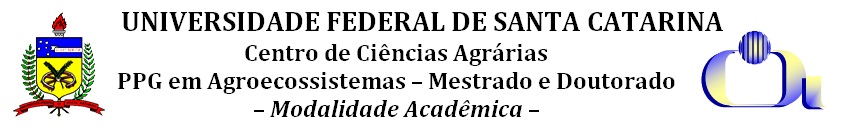 MESTRANDO:MARLON DUTRATÍTULO:“Atributos Funcionais de Cultivos Alimentícios Explicam o Crescimento Inicial de Árvores em Consórcios Agroflorestais?”ORIENTADOR: ILYAS SIDDIQUECOORIENTADOR: FERNANDO SOUZA ROCHABanca Examinadora:Presidente: Cledimar Rogério Lourenzi Membros:   FERNANDO JONER (UFSC/FIT)                      Samantha Filippon (Colaboradora NPFT/UFSC)                      ABDON LUIZ SCHMITT FILHO (UFSC/PGA)Data: 30/11/2015(segunda-feira)Horário: 10hLocal: Auditório do Bloco B           Centro de Ciências Agrárias – UFSC           Programa de Pós-Graduação em Agroecossistemas           Rod. Admar Gonzaga, 1346 – Itacorubi – Fpolis/SC           